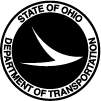 COMMERCIALLY USEFUL FUNCTION (CUF)PROJECT SITE REVIEWCUF Form CR-6 revised June/2013CUF FORM Per 49 CFR 26.55, “A DBE performs a commercially useful function when it is responsible for execution of the work of the contract and is carrying out its responsibilities by actually performing, managing, and supervising the work involved… A DBE does not perform a CUF if its role is limited to that of an extra participant in a transaction, contract, or project through which funds are passed in order to obtain the appearance of DBE participation…” This form is for the purposes of reviewing DBEs for compliance with the CUF requirements for credit. Field personnel will perform CUF reviews on DBE subcontractors. Perform a review for each DBE on a federally-assisted construction project. The review should be conducted when the DBE first begins work. Monitor compliance through the course of the project. CUF FORM Per 49 CFR 26.55, “A DBE performs a commercially useful function when it is responsible for execution of the work of the contract and is carrying out its responsibilities by actually performing, managing, and supervising the work involved… A DBE does not perform a CUF if its role is limited to that of an extra participant in a transaction, contract, or project through which funds are passed in order to obtain the appearance of DBE participation…” This form is for the purposes of reviewing DBEs for compliance with the CUF requirements for credit. Field personnel will perform CUF reviews on DBE subcontractors. Perform a review for each DBE on a federally-assisted construction project. The review should be conducted when the DBE first begins work. Monitor compliance through the course of the project. CUF FORM Per 49 CFR 26.55, “A DBE performs a commercially useful function when it is responsible for execution of the work of the contract and is carrying out its responsibilities by actually performing, managing, and supervising the work involved… A DBE does not perform a CUF if its role is limited to that of an extra participant in a transaction, contract, or project through which funds are passed in order to obtain the appearance of DBE participation…” This form is for the purposes of reviewing DBEs for compliance with the CUF requirements for credit. Field personnel will perform CUF reviews on DBE subcontractors. Perform a review for each DBE on a federally-assisted construction project. The review should be conducted when the DBE first begins work. Monitor compliance through the course of the project. CUF FORM Per 49 CFR 26.55, “A DBE performs a commercially useful function when it is responsible for execution of the work of the contract and is carrying out its responsibilities by actually performing, managing, and supervising the work involved… A DBE does not perform a CUF if its role is limited to that of an extra participant in a transaction, contract, or project through which funds are passed in order to obtain the appearance of DBE participation…” This form is for the purposes of reviewing DBEs for compliance with the CUF requirements for credit. Field personnel will perform CUF reviews on DBE subcontractors. Perform a review for each DBE on a federally-assisted construction project. The review should be conducted when the DBE first begins work. Monitor compliance through the course of the project. Project No.: County: Prime Contractor: DBE Superintendent/Foreman: DBE Start Date: ODOT Reviewer: Reviewer Title:Review Date: DBE Anticipated Completion Date: ODOT Reviewer: Reviewer Title:Review Date: DBE Anticipated Completion Date: ODOT Reviewer: Reviewer Title:Review Date: DBE Anticipated Completion Date: DBE Name: DBE Name: DBE Name: DBE Name: Provide a brief description of the DBE’s scope of work:Provide a brief description of the DBE’s scope of work:Provide a brief description of the DBE’s scope of work:Provide a brief description of the DBE’s scope of work:Supervision Does the DBE have a superintendent/foreman on project? Does the superintendent/foreman work exclusively for the DBE? If not, who does he/she work for? Who does the superintendent/foreman report to? Supervision Does the DBE have a superintendent/foreman on project? Does the superintendent/foreman work exclusively for the DBE? If not, who does he/she work for? Who does the superintendent/foreman report to? Yes No Employees Does the DBE have employees on the job? Who assigns work to them? What is the name of the company that pays the DBE’s employees?  Employees Does the DBE have employees on the job? Who assigns work to them? What is the name of the company that pays the DBE’s employees?  Yes NoPerformance Has any other contractor performed any of the DBE’s work? If yes, who and what work items? Performance Has any other contractor performed any of the DBE’s work? If yes, who and what work items? Yes NoEquipment Whose name appears on the equipment? Does DBE own or lease equipment? Does DBE use prime contractor’s equipment? Equipment Whose name appears on the equipment? Does DBE own or lease equipment? Does DBE use prime contractor’s equipment? Yes No CUF Does it appear the DBE is performing a CUF? If DBE is not performing a CUF, contact ODOT Central Office at 800-459-3778 or District Office EEOCCCUF Does it appear the DBE is performing a CUF? If DBE is not performing a CUF, contact ODOT Central Office at 800-459-3778 or District Office EEOCCYes NoCOMMENTS: COMMENTS: COMMENTS: COMMENTS: 